RETURN TO YOUR MANAGER NO LATER THAN FRIDAY 8th JULY 2016:     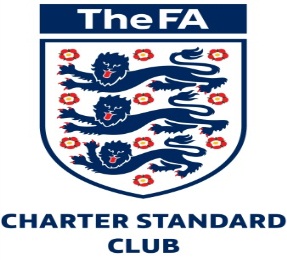 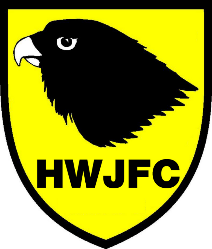 